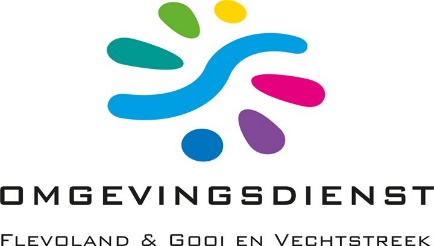 GEGEVENS MELDERONGEWOON VOORVALBeschrijving van het voorval
Oorzaak van het voorval
Zijn er milieuschadelijke stoffen vrijgekomen tijdens het voorval? / Is er milieuschade- of hinder ontstaan door het voorval?
  Nee  /    Ja, namelijk:
Indien er milieuschadelijke stoffen zijn vrijgekomen ook de eigenschappen van deze stoffen vermelden.Was/is/wordt het voorval merkbaar buiten de begrenzing van de milieubelastende activiteit?   
  Nee  /    Ja, namelijk:GETROFFEN MAATREGELEN
Zijn er maatregelen getroffen om de oorzaak van het voorval weg te nemen?   
  Nee  /    Ja, namelijk:Worden er maatregelen getroffen om een volgend soortgelijk voorval te voorkomen?   
  Nee  /    Ja, namelijk:Is het ongewoon voorval gemeld aan andere instanties of hulpdiensten?   
  Nee  /    Ja, namelijk:BIJLAGEN / AANVULLENDE OPMERKINGEN

Heeft u nog eventuele aanvullende opmerkingen?
  Nee  /    Ja, namelijk:Zowel dit formulier als eventuele extra bijlagen en/of foto’s mogen verstuurd worden naar: info@ofgv.nl. Voor eventuele vragen kunt u bellen naar: 088 6333 000.InvulformulierMELDING ONGEWOON VOORVAL(Afdeling 2.7 Bal/Artikel 22.49 Omgevingsplan)Functie BedrijfsnaamVoorlettersTussenvoegselAchternaamAdresHuisnummerWoonplaatsPostcodeTelefoonnummer 1e Telefoonnummer 2e (optioneel)E-mail adresWebsite (optioneel)Datum voorvalTijdstip voorvalLocatie ongewoon voorvalAard van het voorvalZijn er slachtoffers gevallen  Ja     /   Nee 